                                                                   Petek, 22. 5. 2020                                  Pozdravljeni otroci!  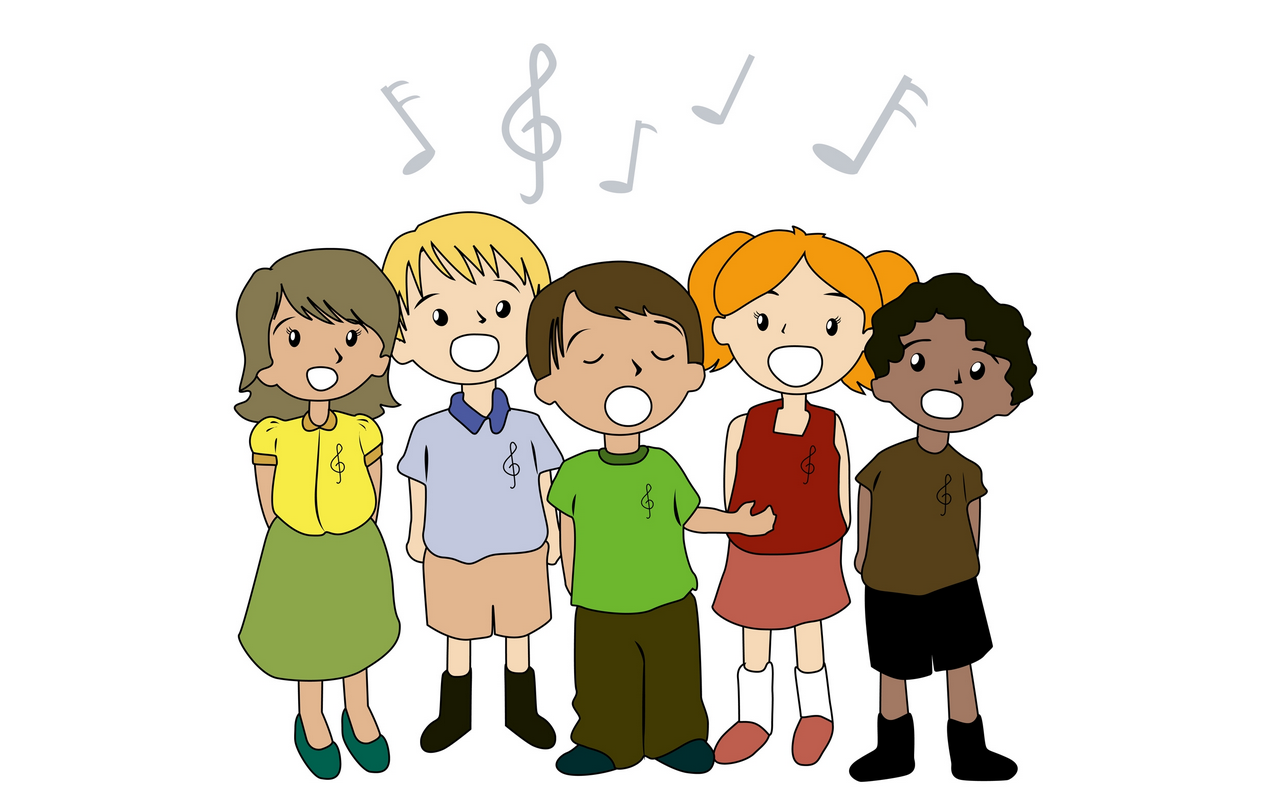 Za danes imam za vas predviden ogled filma ERAZEM IN POTEPUH, v katerem boste slišali pesmico, ki smo se jo že  naučili in z njo celo nastopili. Pesem nosi naslov EN HUD PESJAN JE ŽIVU.Želim vam obilo veselja pri ogledu filma.https://www.youtube.com/watch?v=wxag4hHrqfw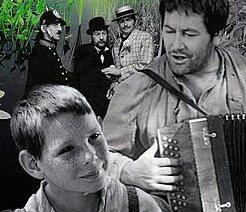 Lp, učiteljica Nataša